Государственное учреждение образования «Браковский УПК ЯС-СШ»»Открытый урок на тему: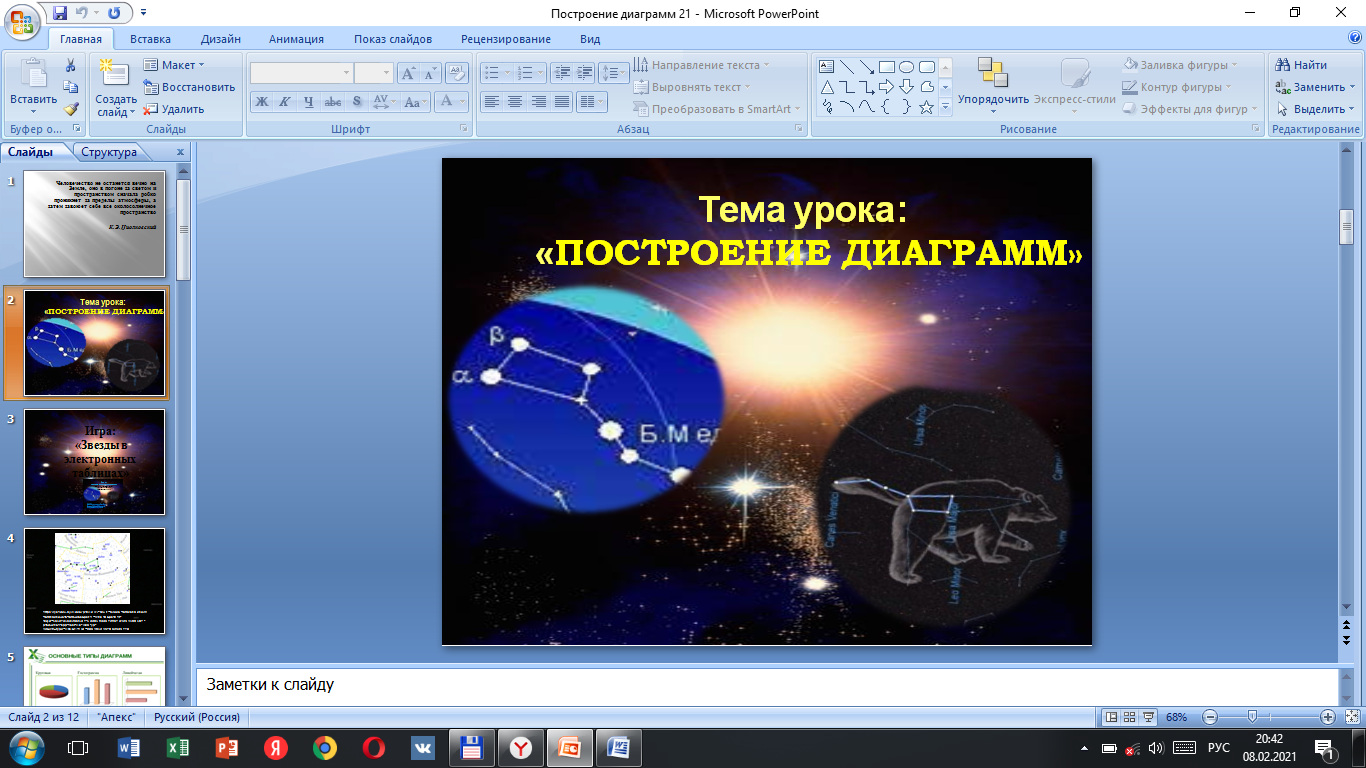 Подготовилаучитель информатики1 категорииБакулева Н.Л.2021Цели урокаОбразовательные:создать условия для формирования практических умений и навыков по построению диаграмм  разного типа при выполнении заданий из области «Астрономия». Развивающие:создать условия для формирования интереса к умению анализировать, расширению кругозора,  обобщать, развивать  навыки индивидуальной и групповой работы.Воспитательные:создать условия для формирования воспитания творческого подхода к работе, желания экспериментировать и отвечать за результаты своей деятельности.Учащиеся должны уметь: строить диаграммы. Тип урока:   урок изучения нового.План урока:Организационно-мотивационный этап.Актуализация опорных знаний.Целемотивационный. Изучение новой темы.Проверка понимания и закрепление изученного.Физкультминутка «Небо».Практическая работа (продолжение)Обобщение и систематизация изученного.Контроль знаний и умений.Информация о домашнем задании.Подведение итогов урока. Рефлексия « Передай звезду».Ход урока:Организационно-мотивационный этап.Учитель: Здравствуйте дорогие ребята! Я рада видеть вас на этом необычном уроке. Свой урок я хочу начать словами К.Э.Циолковского:«Человечество не останется вечно на Земле, оно в погоне за светом и пространством,  сначала робко проникнет за пределы атмосферы, а затем завоюет себе все околосолнечное пространство». Учитель: Как вы думаете, о чем пойдет сегодня речь?  (конечно о космосе, о звездах). На протяжении всего урока вы будете заполнять свое «Созвездие успеваемости»,  где будут  выставляться набранные баллы.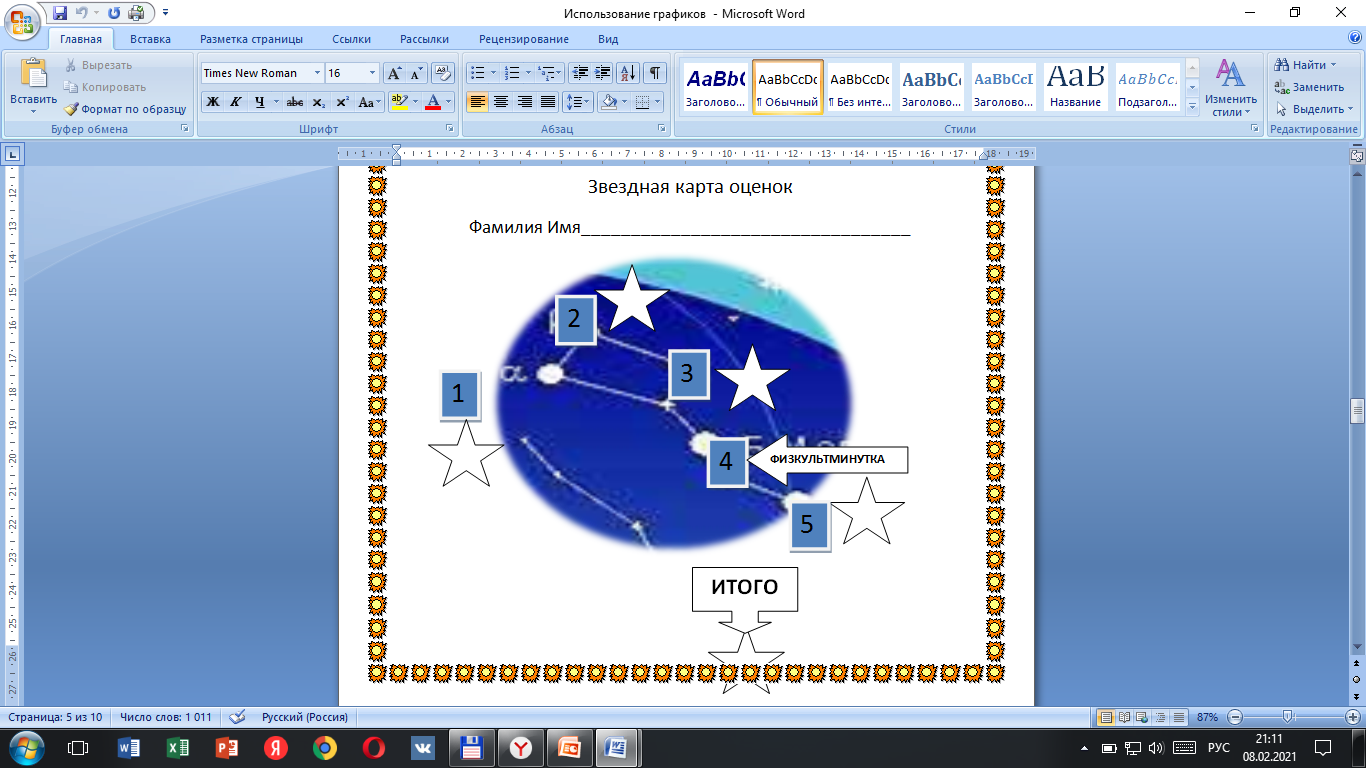 2.Актуализация опорных знаний.Учитель: А теперь, мы проверим ваши знания в игре «Звездный случай» по проверке пройденного материала. Учащиеся по очереди выбирают вопрос по уровню сложности и отвечают. В дневниках регистрируют количество набранных баллов.ИГРА 3. Целемотивационный.Учитель: -На нашем небе находится огромное количество созвездий. Скажите, а какие созвездия знаете вы? …(ответы учащихся)Внимание на экран.-Как вы думаете, чему мы должны научиться?  (строить диаграммы)ТЕМА нашего урока «Построение диаграмм»Цель урока: создать условия для формирования практических умений и навыков по построению диаграмм  разного типа при выполнении заданий из области «Астрономия». 4. Изучение новой темы.Объяснение нового материала сопровождается презентацией Диаграмма- условное графическое отображение числовых данных и их соотношений, выполненное геометрическими средствами.Учитель знакомит учащихся с различными  типами диаграмм. 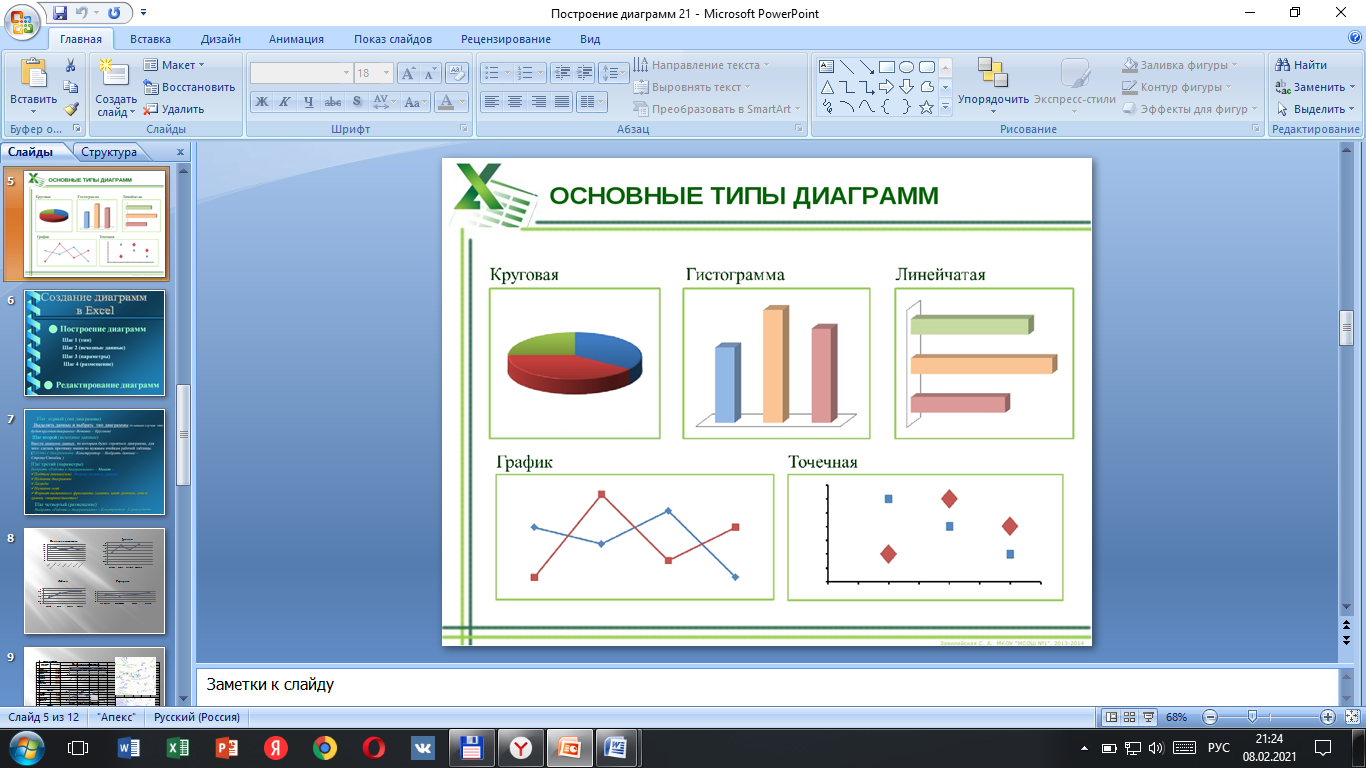 Далее учитель знакомит с последовательностью действий для создания диаграмм. 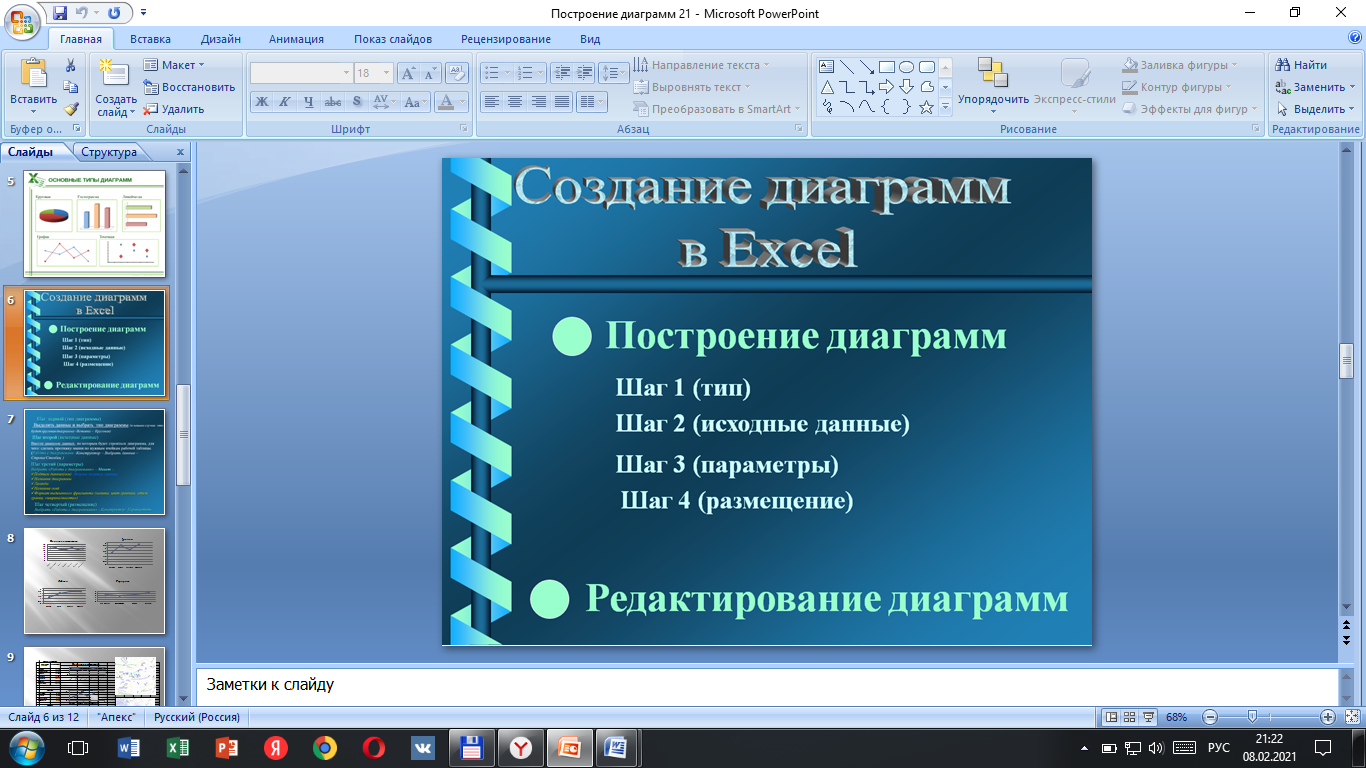 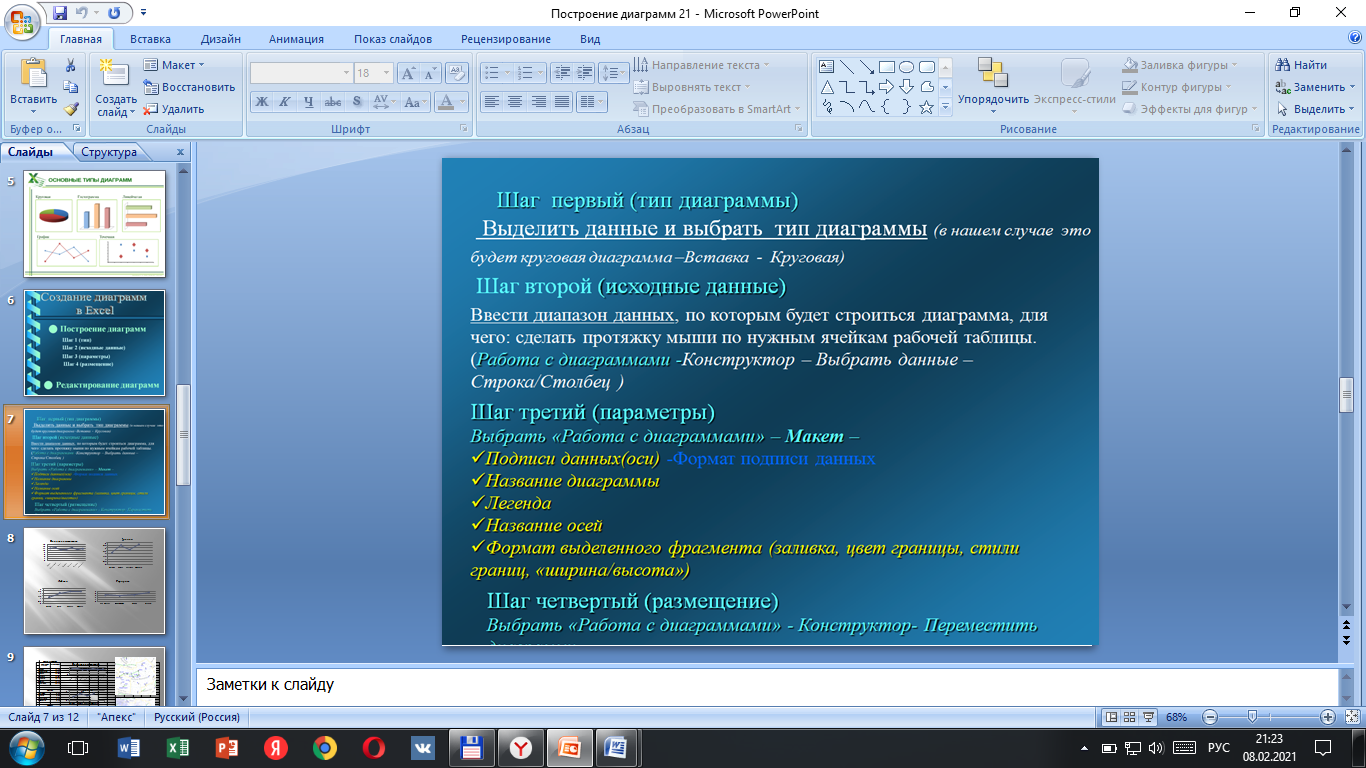 Учащиеся записывают основные этапы используя предложенную памятку. (работа в тетрадях). Учитель демонстрирует выполнение работы.5.Проверка понимания и закрепление изученного.? Какой тип диаграммы вы будете использовать?(график)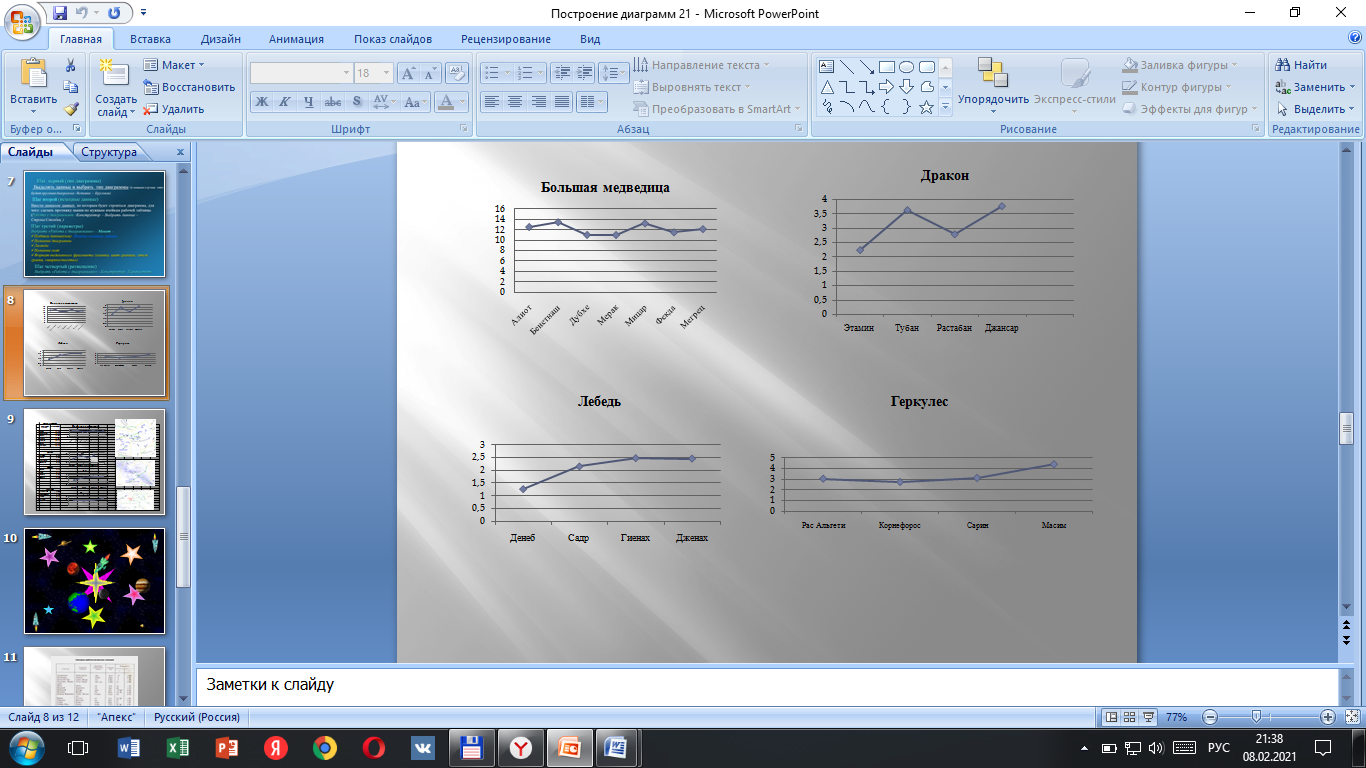 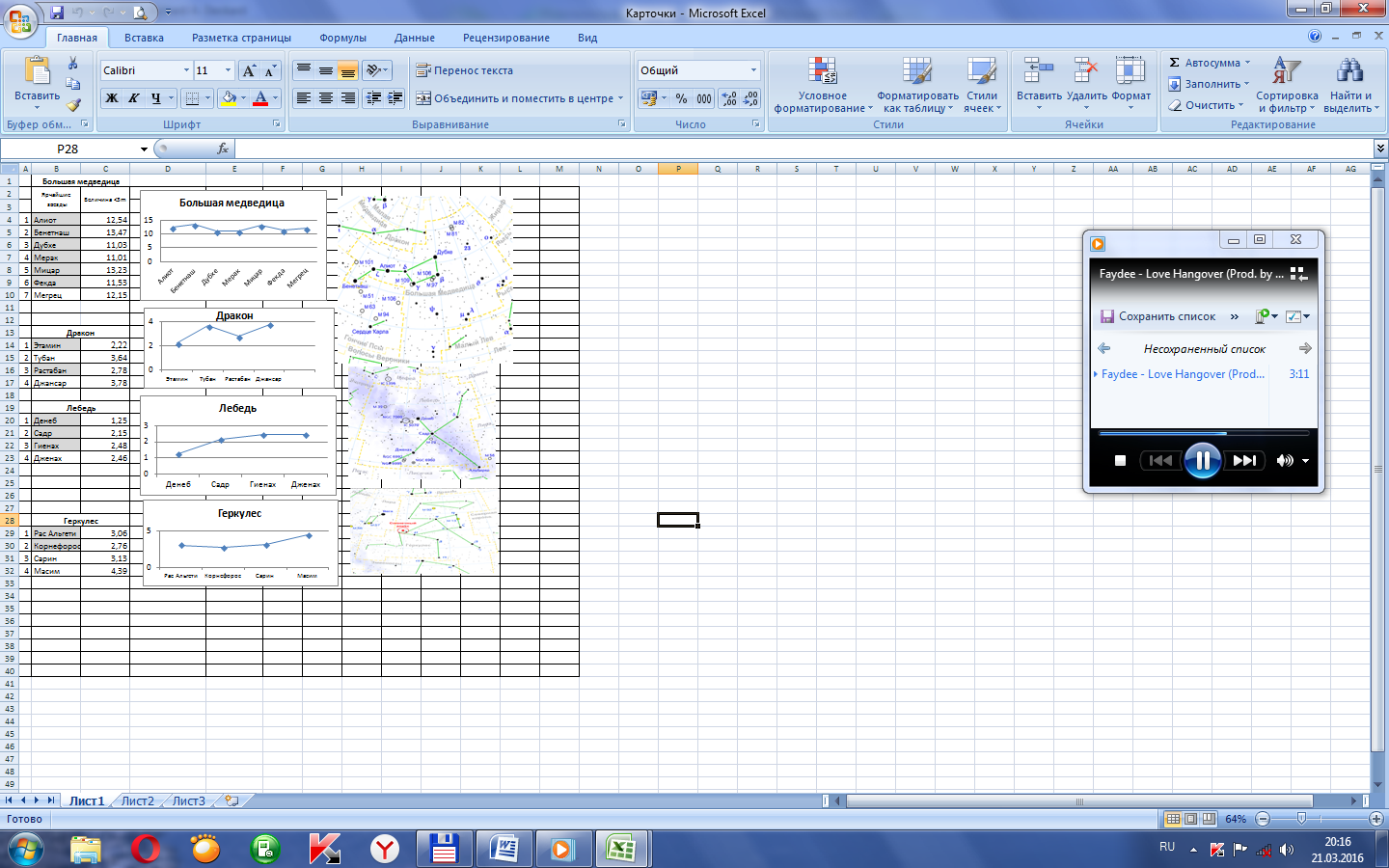        Результаты проверяются учителем и регистрируются .6.Физкультминутка «Небо».7. Практическая работа.Учащиеся продолжают работать за компьютерами.8.Обобщение и систематизация изученного.Для чего используются диаграммы?Назовите наиболее распространенные типы диаграмм?Как построить диаграмму по данным таблицы?Как можно заменить отдельный элемент диаграммы?Из каких этапов состоит построение диаграммы?9.Контроль знаний и умений.Выполнение тестового задания. https://learningapps.org/- Найди нужный тип диаграммы (Приложение1)10.Информация о домашнем задании. -§1711. Подведение итогов урока.Учащиеся подсчитывают баллы  и по оценочной шкале  выставляются оценки. Далее ученики анализируют, что было ими изучено на уроке, где были затруднения, на что нужно обратить внимание.12. Рефлексия « Передай звезду».Учащимся предлагается передавать звезду и коментировать, что на уроке им больше всего понравилось, что получилось, что удивило, над чем надо поработать.Прилоржение 1.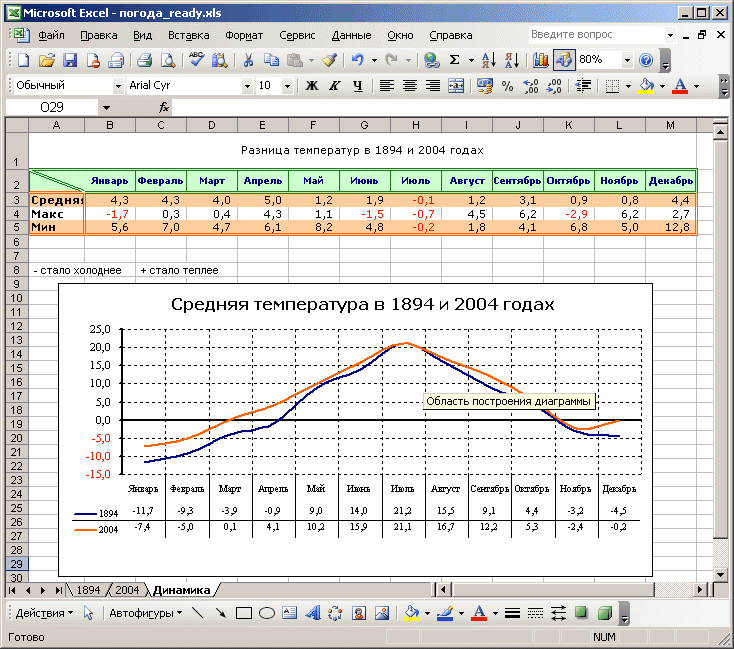 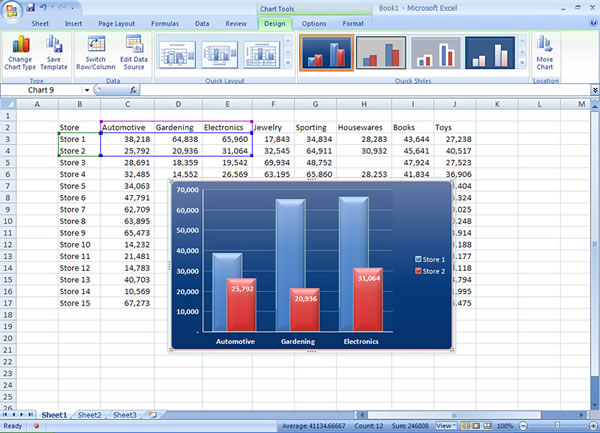 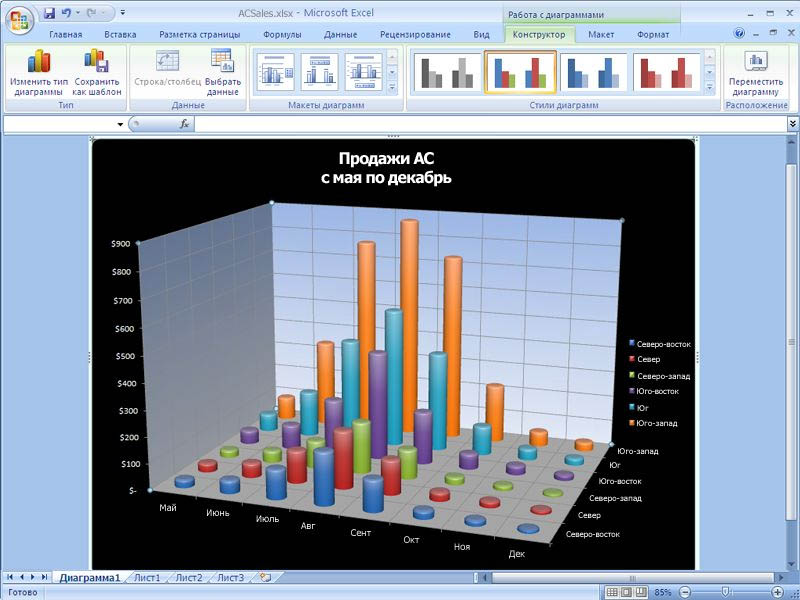 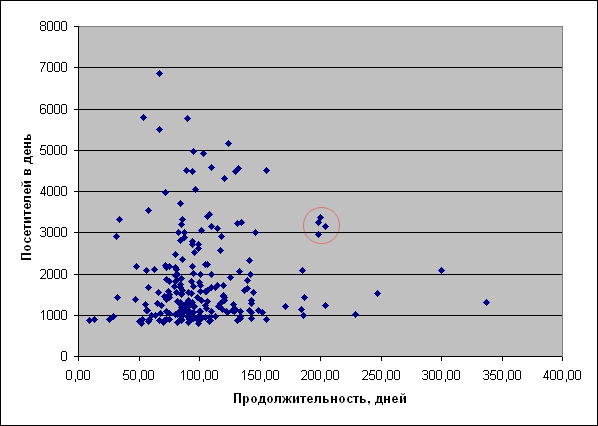 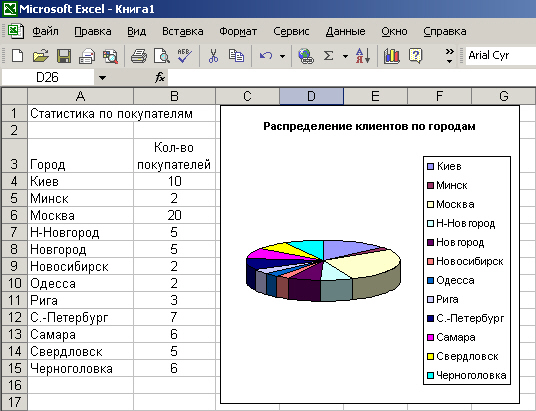 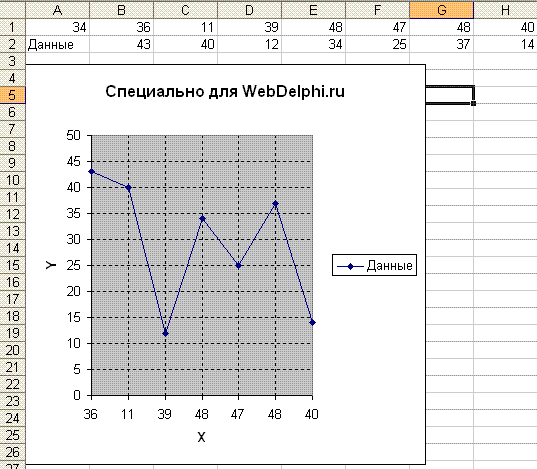 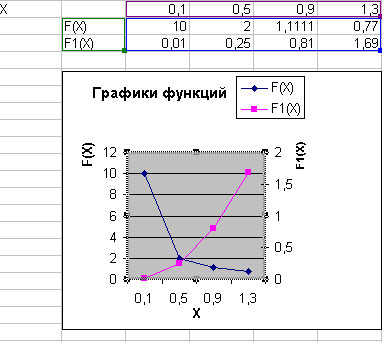 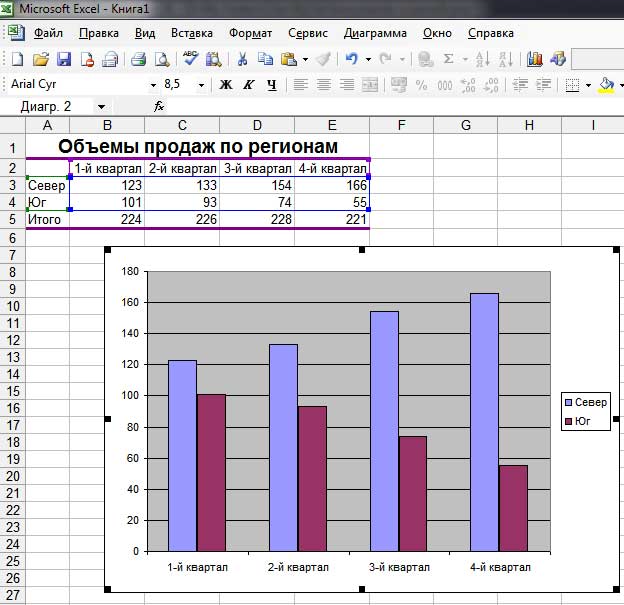 